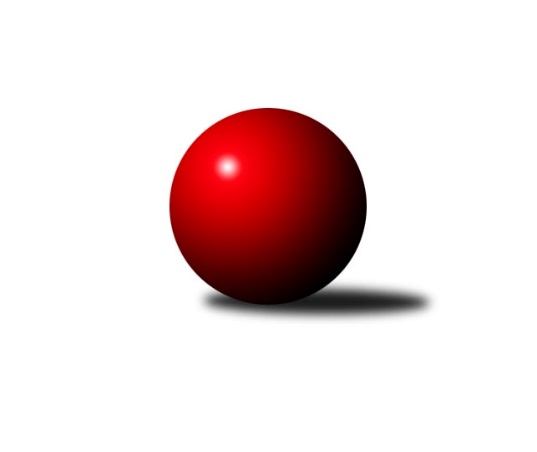 Č.8Ročník 2022/2023	1.5.2024 Meziokresní přebor ČB-ČK A 6-ti členné 2022/2023Statistika 8. kolaTabulka družstev:		družstvo	záp	výh	rem	proh	skore	sety	průměr	body	plné	dorážka	chyby	1.	TJ Sokol Soběnov B	8	7	1	0	49.5 : 14.5 	(63.5 : 32.5)	2498	15	1716	783	40.9	2.	TJ Loko Č. Budějovice C	8	4	2	2	39.0 : 25.0 	(61.0 : 35.0)	2415	10	1679	736	53.8	3.	TJ Sokol Nové Hrady B	8	5	0	3	36.0 : 28.0 	(50.5 : 45.5)	2320	10	1657	664	61.4	4.	Kuželky Borovany B	7	4	1	2	32.0 : 24.0 	(44.0 : 40.0)	2356	9	1667	689	53	5.	TJ Sokol Soběnov C	8	4	1	3	36.5 : 27.5 	(52.5 : 43.5)	2445	9	1689	756	46.4	6.	KK Český Krumlov	7	4	0	3	30.0 : 26.0 	(44.5 : 39.5)	2345	8	1623	722	51.3	7.	TJ Dynamo České Budějovice B	8	4	0	4	31.0 : 33.0 	(40.5 : 55.5)	2183	8	1560	623	69.1	8.	TJ Sokol Nové Hrady C	8	2	3	3	30.0 : 34.0 	(45.0 : 51.0)	2345	7	1663	682	60.4	9.	TJ Nová Ves C	8	3	0	5	25.5 : 38.5 	(44.0 : 52.0)	2257	6	1628	629	71.9	10.	Kuželky Borovany C	8	3	0	5	24.5 : 39.5 	(41.5 : 54.5)	2272	6	1629	643	66.1	11.	TJ Spartak Trhové Sviny B	8	2	1	5	25.0 : 39.0 	(41.5 : 54.5)	2278	5	1597	681	61.1	12.	Vltavan Loučovice B	8	0	1	7	17.0 : 47.0 	(35.5 : 60.5)	2273	1	1633	640	72Tabulka doma:		družstvo	záp	výh	rem	proh	skore	sety	průměr	body	maximum	minimum	1.	TJ Sokol Soběnov B	3	3	0	0	20.5 : 3.5 	(28.0 : 8.0)	2502	6	2565	2419	2.	TJ Sokol Nové Hrady B	5	3	0	2	23.0 : 17.0 	(32.0 : 28.0)	2385	6	2417	2361	3.	TJ Dynamo České Budějovice B	5	3	0	2	22.0 : 18.0 	(28.5 : 31.5)	2201	6	2262	2120	4.	TJ Sokol Nové Hrady C	3	2	1	0	16.0 : 8.0 	(19.5 : 16.5)	2465	5	2527	2421	5.	TJ Sokol Soběnov C	5	2	1	2	22.0 : 18.0 	(33.0 : 27.0)	2372	5	2440	2296	6.	KK Český Krumlov	3	2	0	1	14.0 : 10.0 	(20.0 : 16.0)	2489	4	2529	2425	7.	Kuželky Borovany C	4	2	0	2	15.0 : 17.0 	(23.5 : 24.5)	2295	4	2317	2243	8.	TJ Spartak Trhové Sviny B	4	2	0	2	15.0 : 17.0 	(20.5 : 27.5)	2374	4	2423	2240	9.	TJ Nová Ves C	5	2	0	3	18.5 : 21.5 	(29.0 : 31.0)	2261	4	2285	2237	10.	TJ Loko Č. Budějovice C	3	1	1	1	13.0 : 11.0 	(22.5 : 13.5)	2431	3	2473	2381	11.	Kuželky Borovany B	3	1	1	1	13.0 : 11.0 	(18.5 : 17.5)	2336	3	2390	2295	12.	Vltavan Loučovice B	4	0	1	3	10.0 : 22.0 	(18.5 : 29.5)	2330	1	2397	2264Tabulka venku:		družstvo	záp	výh	rem	proh	skore	sety	průměr	body	maximum	minimum	1.	TJ Sokol Soběnov B	5	4	1	0	29.0 : 11.0 	(35.5 : 24.5)	2498	9	2575	2362	2.	TJ Loko Č. Budějovice C	5	3	1	1	26.0 : 14.0 	(38.5 : 21.5)	2412	7	2571	2301	3.	Kuželky Borovany B	4	3	0	1	19.0 : 13.0 	(25.5 : 22.5)	2374	6	2433	2331	4.	TJ Sokol Soběnov C	3	2	0	1	14.5 : 9.5 	(19.5 : 16.5)	2440	4	2597	2354	5.	TJ Sokol Nové Hrady B	3	2	0	1	13.0 : 11.0 	(18.5 : 17.5)	2288	4	2496	2136	6.	KK Český Krumlov	4	2	0	2	16.0 : 16.0 	(24.5 : 23.5)	2309	4	2377	2216	7.	TJ Dynamo České Budějovice B	3	1	0	2	9.0 : 15.0 	(12.0 : 24.0)	2177	2	2270	2059	8.	TJ Nová Ves C	3	1	0	2	7.0 : 17.0 	(15.0 : 21.0)	2255	2	2344	2209	9.	Kuželky Borovany C	4	1	0	3	9.5 : 22.5 	(18.0 : 30.0)	2264	2	2389	2223	10.	TJ Sokol Nové Hrady C	5	0	2	3	14.0 : 26.0 	(25.5 : 34.5)	2321	2	2397	2249	11.	TJ Spartak Trhové Sviny B	4	0	1	3	10.0 : 22.0 	(21.0 : 27.0)	2254	1	2362	2098	12.	Vltavan Loučovice B	4	0	0	4	7.0 : 25.0 	(17.0 : 31.0)	2256	0	2389	2192Tabulka podzimní části:		družstvo	záp	výh	rem	proh	skore	sety	průměr	body	doma	venku	1.	TJ Sokol Soběnov B	8	7	1	0	49.5 : 14.5 	(63.5 : 32.5)	2498	15 	3 	0 	0 	4 	1 	0	2.	TJ Loko Č. Budějovice C	8	4	2	2	39.0 : 25.0 	(61.0 : 35.0)	2415	10 	1 	1 	1 	3 	1 	1	3.	TJ Sokol Nové Hrady B	8	5	0	3	36.0 : 28.0 	(50.5 : 45.5)	2320	10 	3 	0 	2 	2 	0 	1	4.	Kuželky Borovany B	7	4	1	2	32.0 : 24.0 	(44.0 : 40.0)	2356	9 	1 	1 	1 	3 	0 	1	5.	TJ Sokol Soběnov C	8	4	1	3	36.5 : 27.5 	(52.5 : 43.5)	2445	9 	2 	1 	2 	2 	0 	1	6.	KK Český Krumlov	7	4	0	3	30.0 : 26.0 	(44.5 : 39.5)	2345	8 	2 	0 	1 	2 	0 	2	7.	TJ Dynamo České Budějovice B	8	4	0	4	31.0 : 33.0 	(40.5 : 55.5)	2183	8 	3 	0 	2 	1 	0 	2	8.	TJ Sokol Nové Hrady C	8	2	3	3	30.0 : 34.0 	(45.0 : 51.0)	2345	7 	2 	1 	0 	0 	2 	3	9.	TJ Nová Ves C	8	3	0	5	25.5 : 38.5 	(44.0 : 52.0)	2257	6 	2 	0 	3 	1 	0 	2	10.	Kuželky Borovany C	8	3	0	5	24.5 : 39.5 	(41.5 : 54.5)	2272	6 	2 	0 	2 	1 	0 	3	11.	TJ Spartak Trhové Sviny B	8	2	1	5	25.0 : 39.0 	(41.5 : 54.5)	2278	5 	2 	0 	2 	0 	1 	3	12.	Vltavan Loučovice B	8	0	1	7	17.0 : 47.0 	(35.5 : 60.5)	2273	1 	0 	1 	3 	0 	0 	4Tabulka jarní části:		družstvo	záp	výh	rem	proh	skore	sety	průměr	body	doma	venku	1.	TJ Sokol Nové Hrady B	0	0	0	0	0.0 : 0.0 	(0.0 : 0.0)	0	0 	0 	0 	0 	0 	0 	0 	2.	TJ Dynamo České Budějovice B	0	0	0	0	0.0 : 0.0 	(0.0 : 0.0)	0	0 	0 	0 	0 	0 	0 	0 	3.	TJ Sokol Nové Hrady C	0	0	0	0	0.0 : 0.0 	(0.0 : 0.0)	0	0 	0 	0 	0 	0 	0 	0 	4.	Vltavan Loučovice B	0	0	0	0	0.0 : 0.0 	(0.0 : 0.0)	0	0 	0 	0 	0 	0 	0 	0 	5.	KK Český Krumlov	0	0	0	0	0.0 : 0.0 	(0.0 : 0.0)	0	0 	0 	0 	0 	0 	0 	0 	6.	TJ Spartak Trhové Sviny B	0	0	0	0	0.0 : 0.0 	(0.0 : 0.0)	0	0 	0 	0 	0 	0 	0 	0 	7.	Kuželky Borovany B	0	0	0	0	0.0 : 0.0 	(0.0 : 0.0)	0	0 	0 	0 	0 	0 	0 	0 	8.	TJ Nová Ves C	0	0	0	0	0.0 : 0.0 	(0.0 : 0.0)	0	0 	0 	0 	0 	0 	0 	0 	9.	TJ Sokol Soběnov B	0	0	0	0	0.0 : 0.0 	(0.0 : 0.0)	0	0 	0 	0 	0 	0 	0 	0 	10.	TJ Sokol Soběnov C	0	0	0	0	0.0 : 0.0 	(0.0 : 0.0)	0	0 	0 	0 	0 	0 	0 	0 	11.	Kuželky Borovany C	0	0	0	0	0.0 : 0.0 	(0.0 : 0.0)	0	0 	0 	0 	0 	0 	0 	0 	12.	TJ Loko Č. Budějovice C	0	0	0	0	0.0 : 0.0 	(0.0 : 0.0)	0	0 	0 	0 	0 	0 	0 	0 Zisk bodů pro družstvo:		jméno hráče	družstvo	body	zápasy	v %	dílčí body	sety	v %	1.	Markéta Šedivá 	TJ Sokol Soběnov B 	8	/	8	(100%)	15	/	16	(94%)	2.	Martina Tomiová 	TJ Loko Č. Budějovice C 	8	/	8	(100%)	14.5	/	16	(91%)	3.	Josef Šedivý 	TJ Sokol Soběnov B 	7	/	8	(88%)	13.5	/	16	(84%)	4.	Jaroslava Kulhanová 	TJ Sokol Soběnov C 	7	/	8	(88%)	12	/	16	(75%)	5.	Denisa Šimečková 	TJ Spartak Trhové Sviny B 	7	/	8	(88%)	12	/	16	(75%)	6.	Milena Šebestová 	TJ Sokol Nové Hrady B 	6	/	8	(75%)	13.5	/	16	(84%)	7.	Karel Vlášek 	TJ Loko Č. Budějovice C 	6	/	8	(75%)	10.5	/	16	(66%)	8.	Ludmila Čurdová 	TJ Sokol Soběnov C 	5.5	/	8	(69%)	12	/	16	(75%)	9.	Kateřina Dvořáková 	Kuželky Borovany C 	5.5	/	8	(69%)	7	/	16	(44%)	10.	Tomáš Polánský 	TJ Loko Č. Budějovice C 	5	/	6	(83%)	11	/	12	(92%)	11.	Libor Tomášek 	TJ Sokol Nové Hrady B 	5	/	6	(83%)	9	/	12	(75%)	12.	Josef Ferenčík 	TJ Sokol Soběnov B 	5	/	7	(71%)	9	/	14	(64%)	13.	František Ferenčík 	KK Český Krumlov  	5	/	7	(71%)	8	/	14	(57%)	14.	Martina Koubová 	Kuželky Borovany C 	5	/	8	(63%)	11	/	16	(69%)	15.	Petr Hamerník 	TJ Sokol Nové Hrady C 	5	/	8	(63%)	10	/	16	(63%)	16.	Milan Šedivý ml.	TJ Sokol Soběnov B 	5	/	8	(63%)	8	/	16	(50%)	17.	David Šebestík 	TJ Dynamo České Budějovice B 	5	/	8	(63%)	8	/	16	(50%)	18.	Patrik Fink 	TJ Sokol Soběnov B 	4.5	/	6	(75%)	7	/	12	(58%)	19.	Josef Fojta 	TJ Nová Ves C 	4.5	/	7	(64%)	7.5	/	14	(54%)	20.	Kristýna Nováková 	TJ Dynamo České Budějovice B 	4	/	4	(100%)	7	/	8	(88%)	21.	Vojtěch Frdlík 	Kuželky Borovany B 	4	/	5	(80%)	8	/	10	(80%)	22.	Romana Kříhová 	TJ Sokol Nové Hrady C 	4	/	5	(80%)	7.5	/	10	(75%)	23.	Milena Kümmelová 	TJ Dynamo České Budějovice B 	4	/	5	(80%)	6	/	10	(60%)	24.	Lucie Mušková 	TJ Sokol Soběnov C 	4	/	6	(67%)	8	/	12	(67%)	25.	Lukáš Prokeš 	TJ Sokol Nové Hrady C 	4	/	6	(67%)	7.5	/	12	(63%)	26.	Václava Tesařová 	TJ Nová Ves C 	4	/	7	(57%)	9.5	/	14	(68%)	27.	Čestmír Siebenbrunner 	Kuželky Borovany B 	4	/	7	(57%)	9	/	14	(64%)	28.	Jindřich Soukup 	Kuželky Borovany B 	4	/	7	(57%)	9	/	14	(64%)	29.	Jakub Zadák 	KK Český Krumlov  	4	/	7	(57%)	8	/	14	(57%)	30.	Tomáš Kříha 	TJ Sokol Nové Hrady C 	4	/	7	(57%)	8	/	14	(57%)	31.	Tomáš Tichý ml.	KK Český Krumlov  	4	/	7	(57%)	7.5	/	14	(54%)	32.	Jan Jackov 	TJ Nová Ves C 	4	/	7	(57%)	7	/	14	(50%)	33.	Vladimír Vlček 	TJ Nová Ves C 	4	/	7	(57%)	7	/	14	(50%)	34.	Lucie Klojdová 	TJ Loko Č. Budějovice C 	4	/	7	(57%)	6	/	14	(43%)	35.	Daniel Krejčí 	Kuželky Borovany B 	4	/	7	(57%)	6	/	14	(43%)	36.	Pavel Čurda 	TJ Sokol Soběnov B 	4	/	8	(50%)	11	/	16	(69%)	37.	Tomáš Švepeš 	TJ Spartak Trhové Sviny B 	4	/	8	(50%)	10	/	16	(63%)	38.	Jan Kouba 	Kuželky Borovany C 	4	/	8	(50%)	9	/	16	(56%)	39.	Petra Šebestíková 	TJ Dynamo České Budějovice B 	4	/	8	(50%)	5	/	16	(31%)	40.	Jan Kouba 	KK Český Krumlov  	3	/	4	(75%)	6	/	8	(75%)	41.	Bohuslav Švepeš 	TJ Spartak Trhové Sviny B 	3	/	4	(75%)	3	/	8	(38%)	42.	Tomáš Balko 	TJ Sokol Nové Hrady C 	3	/	5	(60%)	6	/	10	(60%)	43.	Jakub Matulík 	Vltavan Loučovice B 	3	/	5	(60%)	5.5	/	10	(55%)	44.	Vladimír Šereš 	Vltavan Loučovice B 	3	/	5	(60%)	4	/	10	(40%)	45.	Jan Sztrapek 	Vltavan Loučovice B 	3	/	6	(50%)	7	/	12	(58%)	46.	Jiří Tröstl 	Kuželky Borovany B 	3	/	6	(50%)	6	/	12	(50%)	47.	Dominik Smoleň 	TJ Sokol Soběnov C 	3	/	6	(50%)	6	/	12	(50%)	48.	Jiřina Krtková 	TJ Sokol Soběnov C 	3	/	6	(50%)	5	/	12	(42%)	49.	Jan Silmbrod 	TJ Sokol Nové Hrady B 	3	/	6	(50%)	4.5	/	12	(38%)	50.	Karel Kříha 	TJ Sokol Nové Hrady B 	3	/	7	(43%)	4	/	14	(29%)	51.	Marek Rojdl 	TJ Spartak Trhové Sviny B 	3	/	8	(38%)	8.5	/	16	(53%)	52.	Jiří Bláha 	TJ Loko Č. Budějovice C 	2	/	2	(100%)	4	/	4	(100%)	53.	Tomáš Tichý 	KK Český Krumlov  	2	/	2	(100%)	3	/	4	(75%)	54.	Stanislava Betuštiaková 	TJ Sokol Nové Hrady B 	2	/	3	(67%)	5	/	6	(83%)	55.	Jaroslav Štich 	Vltavan Loučovice B 	2	/	3	(67%)	4	/	6	(67%)	56.	Radim Růžička 	TJ Loko Č. Budějovice C 	2	/	3	(67%)	3	/	6	(50%)	57.	Tereza Kříhová 	TJ Sokol Nové Hrady C 	2	/	3	(67%)	3	/	6	(50%)	58.	Jiří Květoň 	TJ Dynamo České Budějovice B 	2	/	3	(67%)	2.5	/	6	(42%)	59.	Stanislava Mlezivová 	TJ Dynamo České Budějovice B 	2	/	3	(67%)	2	/	6	(33%)	60.	Alena Čampulová 	TJ Loko Č. Budějovice C 	2	/	4	(50%)	5	/	8	(63%)	61.	Lenka Vajdová 	TJ Sokol Nové Hrady B 	2	/	4	(50%)	4	/	8	(50%)	62.	Jan Kobliha 	Kuželky Borovany C 	2	/	5	(40%)	7	/	10	(70%)	63.	Natálie Zahálková 	Kuželky Borovany B 	2	/	5	(40%)	3	/	10	(30%)	64.	Filip Rojdl 	TJ Spartak Trhové Sviny B 	2	/	5	(40%)	2	/	10	(20%)	65.	Radim Štubner 	Vltavan Loučovice B 	2	/	6	(33%)	7	/	12	(58%)	66.	Adéla Sýkorová 	TJ Loko Č. Budějovice C 	2	/	6	(33%)	6	/	12	(50%)	67.	Tomáš Vařil 	KK Český Krumlov  	2	/	6	(33%)	6	/	12	(50%)	68.	Jitka Grznáriková 	TJ Sokol Soběnov C 	2	/	6	(33%)	5	/	12	(42%)	69.	Olga Čutková 	TJ Sokol Soběnov C 	2	/	6	(33%)	3.5	/	12	(29%)	70.	Stanislav Bednařík 	TJ Dynamo České Budějovice B 	2	/	7	(29%)	8	/	14	(57%)	71.	Miloš Draxler 	TJ Nová Ves C 	2	/	7	(29%)	6	/	14	(43%)	72.	Pavel Fritz 	TJ Sokol Nové Hrady B 	1	/	1	(100%)	2	/	2	(100%)	73.	Josef Malík 	Kuželky Borovany B 	1	/	1	(100%)	1	/	2	(50%)	74.	Šárka Moravcová 	KK Český Krumlov  	1	/	1	(100%)	1	/	2	(50%)	75.	Václav Silmbrod 	TJ Sokol Nové Hrady C 	1	/	2	(50%)	2	/	4	(50%)	76.	Josef Svoboda 	TJ Spartak Trhové Sviny B 	1	/	2	(50%)	2	/	4	(50%)	77.	Jiří Čermák 	KK Český Krumlov  	1	/	3	(33%)	3	/	6	(50%)	78.	Michal Silmbrod 	TJ Sokol Nové Hrady B 	1	/	3	(33%)	3	/	6	(50%)	79.	Ladislav Růžička 	TJ Sokol Nové Hrady B 	1	/	3	(33%)	2	/	6	(33%)	80.	Jakub Musil 	Vltavan Loučovice B 	1	/	3	(33%)	2	/	6	(33%)	81.	Václav Tröstl 	Kuželky Borovany C 	1	/	3	(33%)	1	/	6	(17%)	82.	Blanka Cáplová 	TJ Sokol Nové Hrady B 	1	/	3	(33%)	1	/	6	(17%)	83.	Eliška Brychtová 	TJ Sokol Nové Hrady B 	1	/	4	(25%)	2.5	/	8	(31%)	84.	Libor Dušek 	Vltavan Loučovice B 	1	/	4	(25%)	1	/	8	(13%)	85.	Petr Bícha 	Kuželky Borovany C 	1	/	5	(20%)	4.5	/	10	(45%)	86.	Ludvík Sojka 	Vltavan Loučovice B 	1	/	5	(20%)	3.5	/	10	(35%)	87.	Věra Jeseničová 	TJ Nová Ves C 	1	/	7	(14%)	5	/	14	(36%)	88.	Luděk Troup 	TJ Spartak Trhové Sviny B 	1	/	8	(13%)	3	/	16	(19%)	89.	Josef Sysel 	TJ Sokol Soběnov B 	0	/	1	(0%)	0	/	2	(0%)	90.	Martin Kouba 	KK Český Krumlov  	0	/	1	(0%)	0	/	2	(0%)	91.	Radoslav Hauk 	TJ Loko Č. Budějovice C 	0	/	1	(0%)	0	/	2	(0%)	92.	Milan Míka 	Kuželky Borovany B 	0	/	1	(0%)	0	/	2	(0%)	93.	Alice Loulová 	TJ Sokol Soběnov C 	0	/	2	(0%)	1	/	4	(25%)	94.	Vlastimil Kříha 	TJ Spartak Trhové Sviny B 	0	/	2	(0%)	0	/	4	(0%)	95.	Jakub Sysel 	TJ Sokol Soběnov B 	0	/	2	(0%)	0	/	4	(0%)	96.	Jiří Janoch 	Kuželky Borovany B 	0	/	3	(0%)	2	/	6	(33%)	97.	Nela Koptová 	TJ Spartak Trhové Sviny B 	0	/	3	(0%)	1	/	6	(17%)	98.	Pavel Kříha 	TJ Sokol Nové Hrady C 	0	/	3	(0%)	0	/	6	(0%)	99.	Miloš Moravec 	KK Český Krumlov  	0	/	4	(0%)	2	/	8	(25%)	100.	Rostislav Solkan 	TJ Dynamo České Budějovice B 	0	/	4	(0%)	1	/	8	(13%)	101.	Antonín Gažák 	TJ Sokol Nové Hrady C 	0	/	4	(0%)	1	/	8	(13%)	102.	František Anderle 	Vltavan Loučovice B 	0	/	4	(0%)	1	/	8	(13%)	103.	Jaroslav Štich 	Vltavan Loučovice B 	0	/	4	(0%)	0.5	/	8	(6%)	104.	Vladimíra Bicerová 	Kuželky Borovany C 	0	/	5	(0%)	1	/	10	(10%)	105.	Michal Kanděra 	TJ Sokol Nové Hrady C 	0	/	5	(0%)	0	/	10	(0%)	106.	Roman Bartoš 	TJ Nová Ves C 	0	/	6	(0%)	2	/	12	(17%)	107.	Miroslav Bicera 	Kuželky Borovany C 	0	/	6	(0%)	1	/	12	(8%)	108.	Tomáš Vašek 	TJ Dynamo České Budějovice B 	0	/	6	(0%)	1	/	12	(8%)Průměry na kuželnách:		kuželna	průměr	plné	dorážka	chyby	výkon na hráče	1.	TJ Lokomotiva České Budějovice, 1-4	2432	1716	716	54.3	(405.5)	2.	Vltavan Loučovice, 1-4	2417	1706	710	60.4	(403.0)	3.	Nové Hrady, 1-4	2397	1679	717	54.9	(399.6)	4.	Trhové Sviny, 1-2	2385	1679	706	52.9	(397.6)	5.	Soběnov, 1-2	2351	1638	713	50.4	(392.0)	6.	Borovany, 1-2	2304	1634	669	61.8	(384.0)	7.	Nová Ves u Č.B., 1-2	2269	1615	653	70.3	(378.2)	8.	Dynamo Č. Budějovice, 1-4	2198	1566	632	69.5	(366.4)Nejlepší výkony na kuželnách:TJ Lokomotiva České Budějovice, 1-4TJ Sokol Soběnov B	2520	7. kolo	Josef Šedivý 	TJ Sokol Soběnov B	471	7. koloTJ Loko Č. Budějovice C	2473	7. kolo	Vojtěch Frdlík 	Kuželky Borovany B	465	4. koloTJ Loko Č. Budějovice C	2439	2. kolo	Martina Tomiová 	TJ Loko Č. Budějovice C	456	7. koloKuželky Borovany B	2395	4. kolo	Markéta Šedivá 	TJ Sokol Soběnov B	450	7. koloVltavan Loučovice B	2389	2. kolo	Karel Vlášek 	TJ Loko Č. Budějovice C	438	4. koloTJ Loko Č. Budějovice C	2381	4. kolo	Karel Vlášek 	TJ Loko Č. Budějovice C	438	2. kolo		. kolo	Jakub Matulík 	Vltavan Loučovice B	437	2. kolo		. kolo	Tomáš Polánský 	TJ Loko Č. Budějovice C	428	7. kolo		. kolo	Lucie Klojdová 	TJ Loko Č. Budějovice C	427	2. kolo		. kolo	Jan Sztrapek 	Vltavan Loučovice B	421	2. koloVltavan Loučovice, 1-4TJ Sokol Soběnov B	2575	3. kolo	František Ferenčík 	KK Český Krumlov 	478	2. koloTJ Loko Č. Budějovice C	2571	8. kolo	Josef Šedivý 	TJ Sokol Soběnov B	468	3. koloKK Český Krumlov 	2529	2. kolo	Tomáš Polánský 	TJ Loko Č. Budějovice C	466	8. koloKK Český Krumlov 	2513	4. kolo	Milena Šebestová 	TJ Sokol Nové Hrady B	464	7. koloTJ Sokol Nové Hrady B	2496	7. kolo	František Ferenčík 	KK Český Krumlov 	456	4. koloKK Český Krumlov 	2481	6. kolo	Jiří Bláha 	TJ Loko Č. Budějovice C	456	8. koloKK Český Krumlov 	2425	8. kolo	Jakub Zadák 	KK Český Krumlov 	449	4. koloKuželky Borovany B	2404	6. kolo	Jakub Zadák 	KK Český Krumlov 	448	2. koloTJ Sokol Nové Hrady C	2397	1. kolo	Tomáš Tichý 	KK Český Krumlov 	447	6. koloVltavan Loučovice B	2397	1. kolo	Tomáš Balko 	TJ Sokol Nové Hrady C	446	1. koloNové Hrady, 1-4TJ Sokol Soběnov C	2597	6. kolo	Markéta Šedivá 	TJ Sokol Soběnov B	472	1. koloTJ Sokol Soběnov B	2531	1. kolo	Tereza Kříhová 	TJ Sokol Nové Hrady C	471	2. koloTJ Sokol Nové Hrady C	2527	2. kolo	Martina Tomiová 	TJ Loko Č. Budějovice C	452	5. koloTJ Sokol Nové Hrady C	2447	7. kolo	Tomáš Kříha 	TJ Sokol Nové Hrady C	449	7. koloTJ Sokol Nové Hrady C	2421	5. kolo	Lukáš Prokeš 	TJ Sokol Nové Hrady C	449	5. koloTJ Sokol Nové Hrady B	2417	1. kolo	Jan Kobliha 	Kuželky Borovany C	447	2. koloTJ Sokol Nové Hrady B	2400	5. kolo	Jiřina Krtková 	TJ Sokol Soběnov C	447	6. koloTJ Loko Č. Budějovice C	2398	5. kolo	Milan Šedivý ml.	TJ Sokol Soběnov B	446	1. koloKuželky Borovany C	2389	2. kolo	Josef Šedivý 	TJ Sokol Soběnov B	444	1. koloKK Český Krumlov 	2377	7. kolo	Tomáš Balko 	TJ Sokol Nové Hrady C	442	5. koloTrhové Sviny, 1-2TJ Sokol Soběnov B	2501	8. kolo	Denisa Šimečková 	TJ Spartak Trhové Sviny B	467	8. koloTJ Spartak Trhové Sviny B	2423	4. kolo	Denisa Šimečková 	TJ Spartak Trhové Sviny B	460	4. koloTJ Spartak Trhové Sviny B	2420	2. kolo	Denisa Šimečková 	TJ Spartak Trhové Sviny B	452	2. koloTJ Spartak Trhové Sviny B	2414	8. kolo	Josef Svoboda 	TJ Spartak Trhové Sviny B	441	4. koloTJ Loko Č. Budějovice C	2395	6. kolo	Pavel Čurda 	TJ Sokol Soběnov B	439	8. koloTJ Sokol Nové Hrady C	2357	4. kolo	Vojtěch Frdlík 	Kuželky Borovany B	439	2. koloKuželky Borovany B	2337	2. kolo	Josef Ferenčík 	TJ Sokol Soběnov B	436	8. koloTJ Spartak Trhové Sviny B	2240	6. kolo	Milan Šedivý ml.	TJ Sokol Soběnov B	430	8. kolo		. kolo	Martina Tomiová 	TJ Loko Č. Budějovice C	429	6. kolo		. kolo	Petr Hamerník 	TJ Sokol Nové Hrady C	422	4. koloSoběnov, 1-2TJ Sokol Soběnov B	2565	2. kolo	Pavel Čurda 	TJ Sokol Soběnov B	456	2. koloTJ Sokol Soběnov B	2521	6. kolo	Denisa Šimečková 	TJ Spartak Trhové Sviny B	451	7. koloTJ Sokol Soběnov C	2440	5. kolo	Lucie Mušková 	TJ Sokol Soběnov C	445	3. koloTJ Sokol Soběnov C	2421	8. kolo	Lucie Mušková 	TJ Sokol Soběnov C	441	7. koloTJ Sokol Soběnov B	2419	4. kolo	Josef Šedivý 	TJ Sokol Soběnov B	438	2. koloTJ Sokol Soběnov C	2394	7. kolo	Markéta Šedivá 	TJ Sokol Soběnov B	436	2. koloTJ Loko Č. Budějovice C	2394	1. kolo	Josef Ferenčík 	TJ Sokol Soběnov B	435	2. koloKK Český Krumlov 	2367	3. kolo	Patrik Fink 	TJ Sokol Soběnov B	434	6. koloTJ Spartak Trhové Sviny B	2362	7. kolo	Karel Vlášek 	TJ Loko Č. Budějovice C	434	1. koloTJ Sokol Soběnov C	2354	2. kolo	Milan Šedivý ml.	TJ Sokol Soběnov B	434	6. koloBorovany, 1-2Kuželky Borovany B	2433	1. kolo	Jiří Tröstl 	Kuželky Borovany B	442	7. koloKuželky Borovany B	2390	7. kolo	Čestmír Siebenbrunner 	Kuželky Borovany B	434	1. koloTJ Sokol Soběnov B	2362	5. kolo	Tomáš Balko 	TJ Sokol Nové Hrady C	434	3. koloKuželky Borovany B	2323	5. kolo	Josef Ferenčík 	TJ Sokol Soběnov B	425	5. koloKuželky Borovany C	2317	7. kolo	Jindřich Soukup 	Kuželky Borovany B	421	7. koloKuželky Borovany C	2315	1. kolo	Vojtěch Frdlík 	Kuželky Borovany B	421	1. koloKuželky Borovany C	2303	3. kolo	Čestmír Siebenbrunner 	Kuželky Borovany B	420	7. koloTJ Loko Č. Budějovice C	2301	3. kolo	Daniel Krejčí 	Kuželky Borovany B	419	5. koloKuželky Borovany B	2295	3. kolo	Jan Kouba 	KK Český Krumlov 	418	5. koloTJ Sokol Nové Hrady C	2289	3. kolo	Jan Kobliha 	Kuželky Borovany C	417	1. koloNová Ves u Č.B., 1-2TJ Sokol Soběnov C	2369	4. kolo	Jan Kouba 	Kuželky Borovany C	434	6. koloTJ Nová Ves C	2285	8. kolo	Vladimír Vlček 	TJ Nová Ves C	426	8. koloTJ Nová Ves C	2275	1. kolo	Miloš Draxler 	TJ Nová Ves C	425	1. koloTJ Dynamo České Budějovice B	2270	2. kolo	Tomáš Kříha 	TJ Sokol Nové Hrady C	424	8. koloKuželky Borovany C	2264	6. kolo	Vladimír Vlček 	TJ Nová Ves C	422	1. koloTJ Nová Ves C	2262	6. kolo	Vladimír Vlček 	TJ Nová Ves C	421	2. koloTJ Sokol Nové Hrady C	2249	8. kolo	Olga Čutková 	TJ Sokol Soběnov C	416	4. koloTJ Nová Ves C	2248	2. kolo	Jan Jackov 	TJ Nová Ves C	413	6. koloTJ Nová Ves C	2237	4. kolo	Jan Kobliha 	Kuželky Borovany C	412	6. koloTJ Spartak Trhové Sviny B	2235	1. kolo	Jan Jackov 	TJ Nová Ves C	410	8. koloDynamo Č. Budějovice, 1-4Kuželky Borovany B	2331	8. kolo	Daniel Krejčí 	Kuželky Borovany B	424	8. koloTJ Dynamo České Budějovice B	2262	1. kolo	Tomáš Švepeš 	TJ Spartak Trhové Sviny B	420	3. koloTJ Dynamo České Budějovice B	2250	6. kolo	František Ferenčík 	KK Český Krumlov 	414	1. koloTJ Dynamo České Budějovice B	2227	8. kolo	Milena Kümmelová 	TJ Dynamo České Budějovice B	410	8. koloKK Český Krumlov 	2216	1. kolo	Kristýna Nováková 	TJ Dynamo České Budějovice B	405	1. koloVltavan Loučovice B	2198	6. kolo	Čestmír Siebenbrunner 	Kuželky Borovany B	404	8. koloTJ Dynamo České Budějovice B	2147	3. kolo	Jiří Květoň 	TJ Dynamo České Budějovice B	398	8. koloTJ Sokol Nové Hrady B	2136	4. kolo	Milena Kümmelová 	TJ Dynamo České Budějovice B	397	4. koloTJ Dynamo České Budějovice B	2120	4. kolo	Stanislav Bednařík 	TJ Dynamo České Budějovice B	396	6. koloTJ Spartak Trhové Sviny B	2098	3. kolo	Denisa Šimečková 	TJ Spartak Trhové Sviny B	396	3. koloČetnost výsledků:	7.0 : 1.0	7x	6.5 : 1.5	1x	6.0 : 2.0	13x	5.0 : 3.0	3x	4.0 : 4.0	5x	3.5 : 4.5	1x	3.0 : 5.0	6x	2.0 : 6.0	6x	1.0 : 7.0	6x